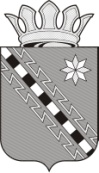 Российская ФедерацияНовгородская областьСОВЕТ ДЕПУТАТОВ МАЛОВИШЕРСКОГО ГОРОДСКОГО ПОСЕЛЕНИЯР Е Ш Е Н И ЕПринято Советом депутатов Маловишерского городского поселения 18 ноября  2021 годаСовет депутатов Маловишерского муниципального районаРЕШИЛ:1. Внести следующие изменения в Положение о порядке организации и проведения публичных слушаний в Маловишерском городском поселении, утвержденное решением Совета депутатов Маловишерского городского поселения от 25.02.2016 № 68:1.1. Изложить подпункт 7.5 в следующей редакции:«7.5. Решение Совета депутатов Маловишерского городского поселения либо постановление Главы Маловишерского городского поселения о проведении публичных слушаний, а также проект соответствующего муниципального правового акта подлежат опубликованию в порядке, установленном для официального опубликования муниципальных правовых актов, не менее чем за 10 календарных дней до их проведения.Решение Совета депутатов Маловишерского городского поселения либо постановление Главы Маловишерского городского поселения о проведении публичных слушаний, а также проект соответствующего муниципального правового акта также подлежат размещению на официальном сайте Администрации Маловишерского муниципального района в информационно-телекоммуникационной сети "Интернет" (далее официальный сайт) или в случае, если Администрация Маловишерского муниципального района не имеет возможности размещать информацию о своей деятельности в информационно-телекоммуникационной сети "Интернет", на официальном сайте Новгородской области с учетом положений Федерального закона от 9 февраля 2009 года №8-ФЗ «Об обеспечении доступа к информации о деятельности государственных органов и органов местного самоуправления», не менее чем за 10 календарных дней до их проведения.»;1.2. Дополнить подпунктом 7.6. следующего содержания:«7.6. Порядок предоставления жителями Маловишерского городского поселения своих замечаний и предложений по вынесенному на обсуждение проекту муниципального правового акта посредством официального сайта устанавливается решением Совета депутатов Маловишерского городского поселения либо постановлением Главы Маловишерского городского поселения о проведении публичных слушаний.»;1.3. Изложить подпункт 10.3 в следующей редакции:«10.3.Итоговый документ по результатам публичных слушаний подлежит обязательному официальному опубликованию и размещению на официальном сайте.»;1.4. Дополнить пунктом 12 следующего содержания:«12. Использование федеральной государственной информационной системы "Единый портал государственных и муниципальных услуг (функций)"Для размещения материалов и информации, указанных в настоящем Положении, обеспечения возможности представления жителями  Маловишерского городского поселения своих замечаний и предложений по проекту муниципального правового акта, а также для участия жителей Маловишерского городского поселения в публичных слушаниях с соблюдением требований об обязательном использовании для таких целей официального сайта может использоваться федеральная государственная информационная система "Единый портал государственных и муниципальных услуг (функций)", порядок использования которой для данных целей устанавливается Правительством Российской Федерации.».2. Опубликовать решение в муниципальной газете «Маловишерский вестник».Глава Маловишерского городского поселения 						 Е.В. Евдокимова18 ноября 2021 года№ 83Малая Вишера  О внесении изменений в Положение о порядке организации и проведения публичных слушаний в Маловишерском городском поселении